RECOMANACIONS ESTIU ANGLÈS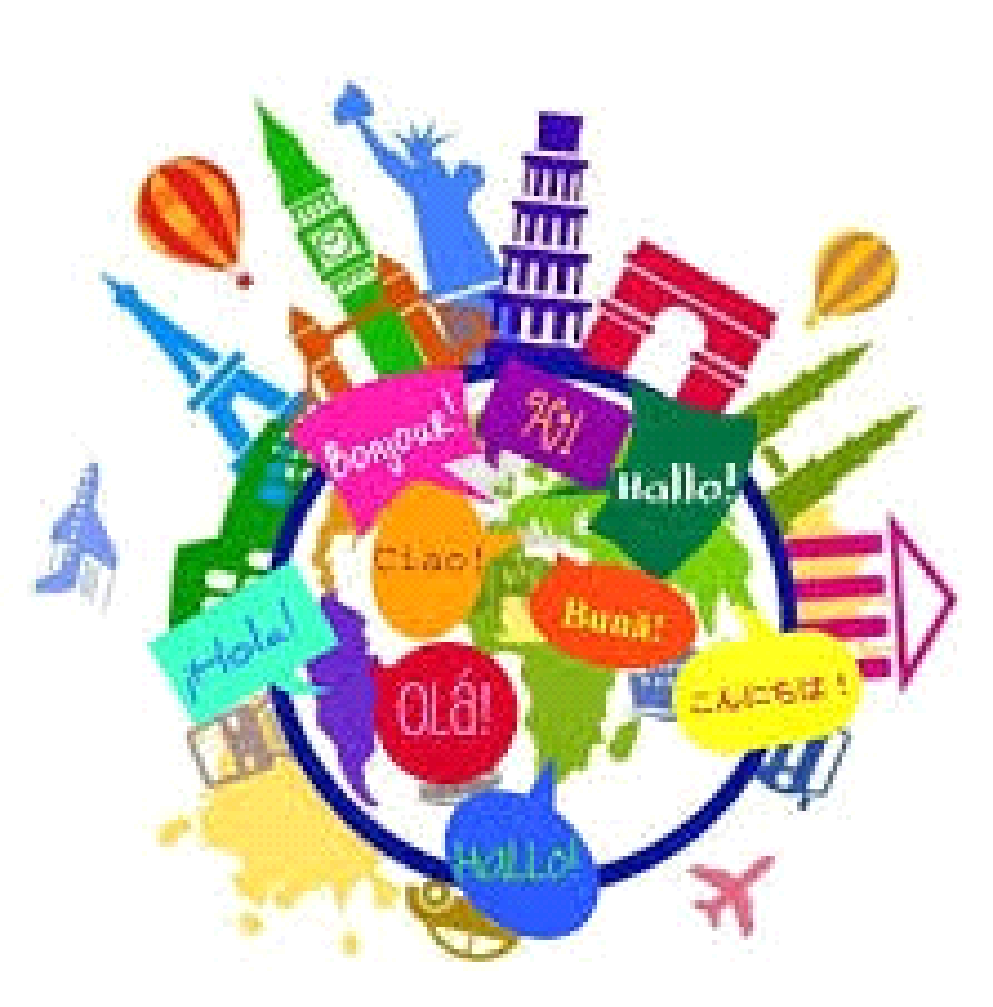 KOALATEXT.COMAquesta pàgina proporciona exercicis online divertits, videos, jocs, posters i a més a mésper descargar: domino, bingo, jocs de taula, minillibres, posters, enfonsa la flota, etc. Tot això va sobre diferents temes com els colors, els números, els animals, la roba, la familia, les parts del cos, etc.STORYLINE ONLINECom ja sabeu, a storyline online hi ha una gran varietat de contes per nivells. Al buscador heu de posar 1st, 2nd o 3rd, que correspon a 1r, 2n i 3r. Depenent de la dificultat podeu pujar o baixar el nivell. L'important és escoltar i llegir.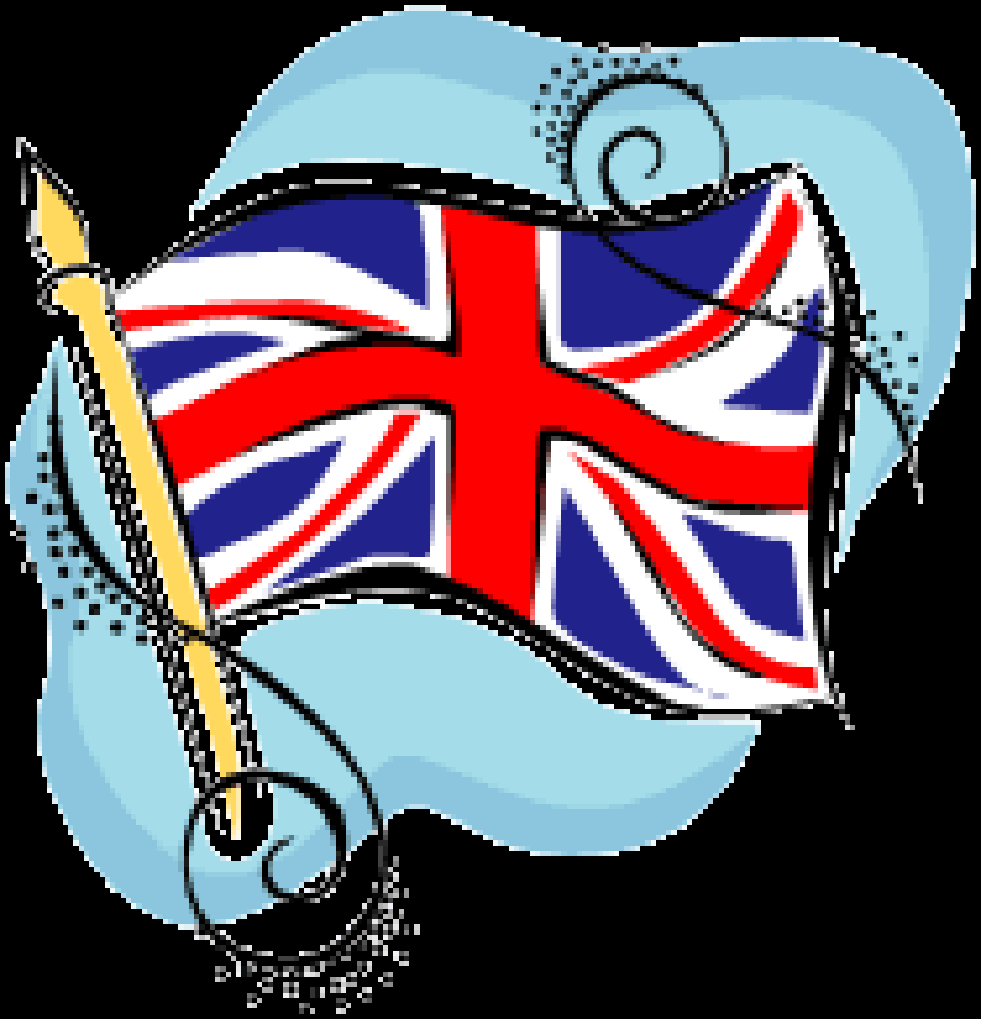 AGENDA WEBTeniu per experimentar l'anglès, un munt d'exercicis de gramàtica, vocabulari i contes.LYRICSTRAININGS'ha de crear un usuari amb contrasenya. Apunteu l'usuari i la contrasenya per si en algun moment la necessiteu i no la sabeu. A Lyricstraining podeu triar les cançons que us agraden i, a través del joc, podeu aprendre tota la lletra o el refrany de les cançons favorites. Hi ha diferents nivells. Us recomano “El Principiante”.                                                                      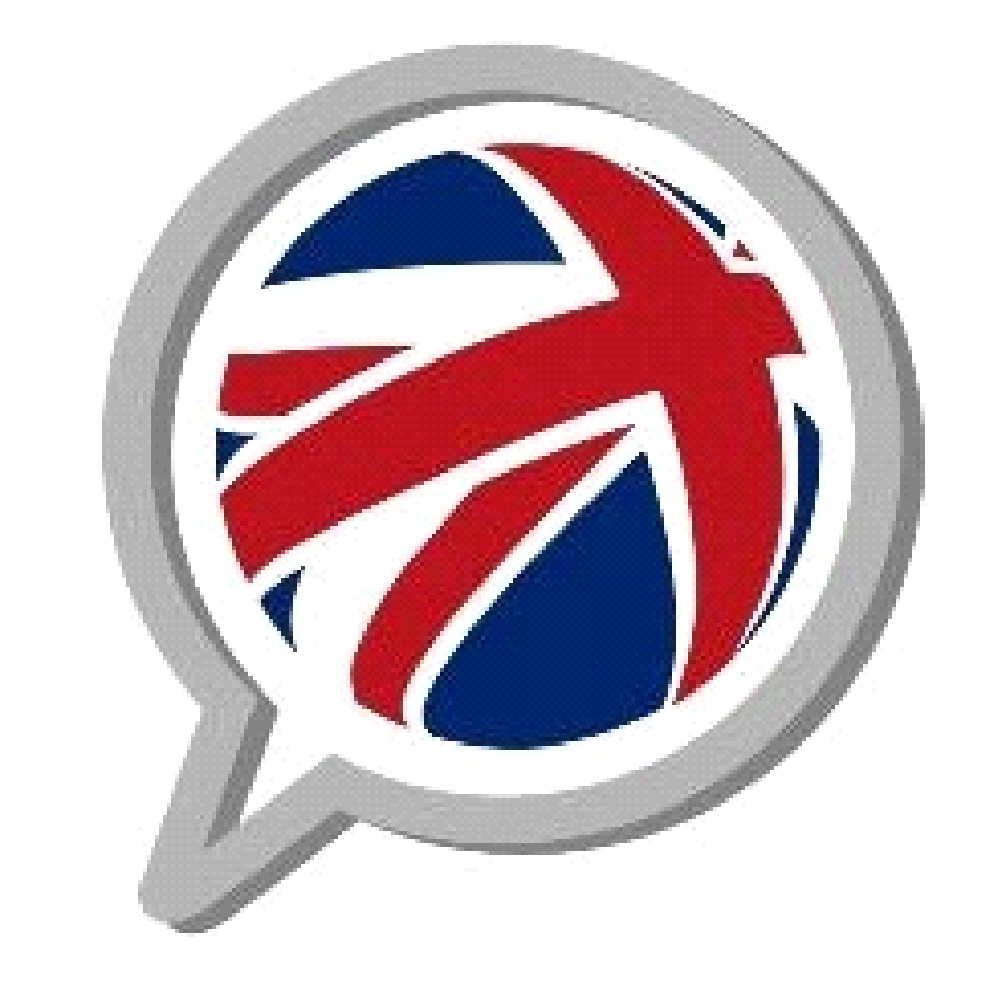  JOCS I FITXES EN LINEA https://www.liveworksheets.com https://www.mes-games.com  THINGLINK Les meravelles5è/6è https://www.thinglink.com/scene/1310632418671067139 La rutina 4t  https://www.thinglink.com/scene/1310515835617411075 La família 3r  https://www.thinglink.com/scene/1310356971886477314 Les parts del cos1r/2n  https://www.thinglink.com/scene/1310311727635628033 Podeu comprar també qualsevol quadern d’anglès, és igual l’editorial, important és practicar per no oblidar.Quan mireu alguna pelicula la podeu escoltar en anglès també, i veureu com poc a poc comenceu a distingir i entendre paraules, expressions, frases.Disfruteu al màxim cada instant al costat de les vostres famílies i els vostres amics!Una abraçada forta i mil petons!Us estimo!                                  BON ESTIU!!!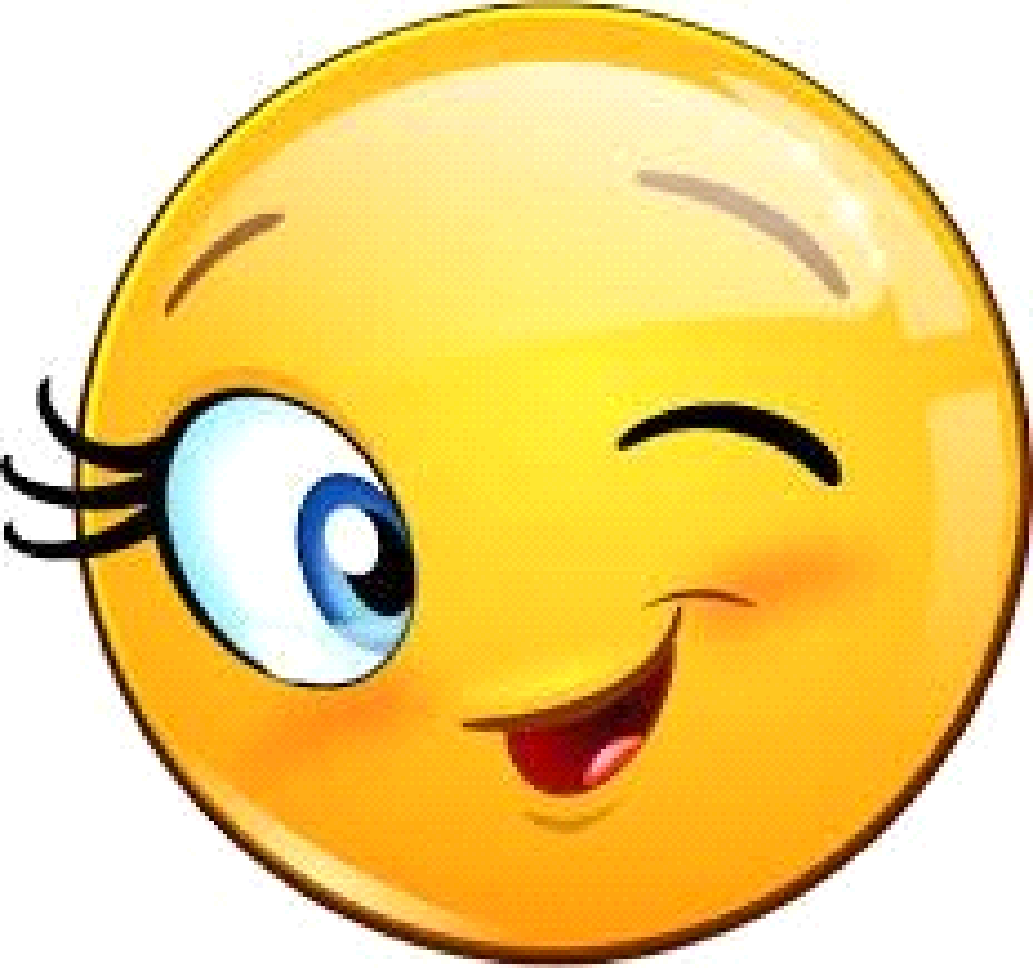 